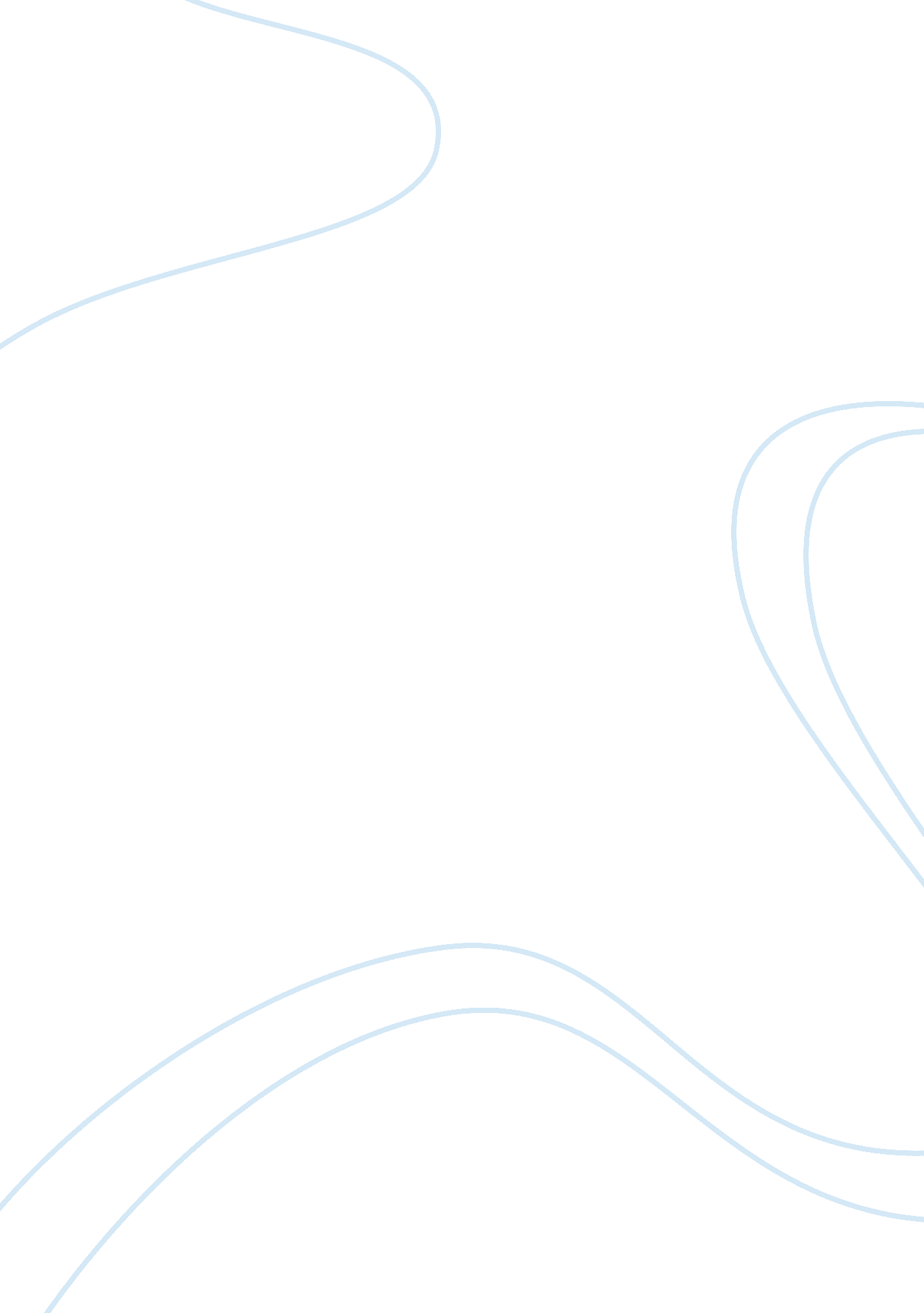 My dreams of the futureTechnology, Future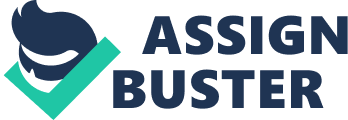 My dreams of the future Do you pay attention in how fast time goes by? From the age of 5 we spend our time busy with school, and then we grow up to find a job and build up a family. Before we realize, time has passed by and all the dreams we had for our future have not yet come true. The reason is because our dreams are just dreams and haven’t yet become goals. The only way to achieve our goals is to know what we want to plan how to get it. Life is a dream, realize it. In my future I want to do so many things. One of the things I want to do is become a Civil Engineer so I can help build a better Panama. To become an Engineer, I will have to study more than ever. Graduate from National Taiwan University is one of my short-time goals I want to achieve. After that I want to get a well-paid job as an Engineer, doing all kind of projects to improve the infrastructure of different cities. I also want to create an organization for the poor and shelterless people in my country; I believe that we should all have the same privilege like have a place to live in and receive an education. I wish for a happy and healthy life, who doesn’t? But this is something I can only wish for. On the other hand I can work hard to make my dreams come true. There are also other things that I would like to do at some point. One of my dreams is to travel around the world. I have always been curious about other cultures and the differences between people in other countries. It would be amazing to travel the whole world. Furthermore I would love to bungee jump or swim with sharks, experiencing life to the limits. In the future I may have new dreams, but the first goal I have to achieve is getting my diploma. This is one of the keys to accomplish my other goals and dreams. After becoming a professional, I want to start a family, one lovely wife and maybe three children’s and have one beautiful cozy home to raise my kids and grow old with the people I love the most. I hope to achieve all my goals and fulfill my dreams, I know it will take a lot of work and dedication, but the outcomes are more than amazing. People have their own ways to get what they want and I will do whatever I can for my dreams to come true 